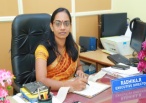 Gourisankaram								Ayaparampu								9074311360Cheruthana P O								kitturadhi@gmail.comAlappuzha,Kerala690517RADHIKA RAn organized professional with proven teaching, guidance , counseling and administrative skills. Possess a strong track record on Translation From Malayalam To English and English to Malayalam. Ability to be a team player ,resolve problems and conflicts professionally. Looking to contribute my knowledge and skills in an Institution that offers a genuine opportunity for career progressions.Professional ExperienceDesignation	:	HeadmistressEmployer		:	Vagdevi Nikethan Vidyalayam(affiliated to Bharatheeya Vidya Nikethan)Duration 		:	1998-2007Designation	         :	High School AsstEmployer		         :	Maria Montessori Central School,AmbalapuzhaDuration 		         :	2010-2011Designation	        :	Administrative Officer(Academics)Employer		        :	Maria Montessori Central School, AmbalapuzhaDuration 		        :	2011- 2015 JanuaryLocal translation agency     :	Doing translation works since 2015 June Malayalam to English and English to MalayalamEDUCATIONAL QUALIFICATIONSJDC1st rank in5 Months training equivalent to BEd in Vidyabharathi nPrasikshana Kendra , PalakkadBSc BEd( Natural Science )MA Eng & MA Psychology course completed (distant)COMPUTER KNOWLEDGEM S OfficeMalayalam typingPERSONAL PROFILEName			:	Radhika.RFather’s name		:	N Ramachandra PanickerSex			:	FemaleAge			:	46DOB			:	21.05.1971Marital Status		:	SeparatedReligion & caste		:	Hindu/ NairLanguages Known		:	Malayalam & English DeclarationI hereby declare that all information furnished above is complete and true to my knowledge and belief.Ambalappuzha03.08.2019